____________											№ __						г. СевероуральскРуководствуясь Федеральным законом от 27 июля 2010 года № 210-ФЗ «Об организации предоставления государственных и муниципальных услуг», постановлением Администрации Североуральского городского округа от 26.04.2012 № 560 «Об утверждении порядка разработки и утверждения административных регламентов предоставления муниципальных услуг на территории Североуральского городского округа, порядка проведения экспертизы проектов административных регламентов предоставления муниципальных услуг на территории Североуральского городского округа», Администрация Североуральского городского округаПОСТАНОВЛЯЕТ:1. Внести в Административный регламент предоставления муниципальной услуги «Предоставление разрешения на отклонение от предельных параметров разрешенного строительства, реконструкции объекта капитального строительства», утвержденный постановлением Администрации Североуральского городского округа от 31.05.2013 № 767, с изменениями, внесенными Постановлениями Администрации Североуральского городского округа от 23.09.2014 № 1350, от 08.07.2016 № 871 (далее – Административный регламент), следующие изменения:1) пункт 2.6 раздела 2 Административного регламента изложить в новой редакции: «2.6. Для предоставления муниципальной услуги заявитель направляет в отдел заявление по форме, приведенной в Приложении № 2 к настоящему регламенту.К указанному заявлению прилагаются следующие документы:1) документ, удостоверяющий личность Заявителя (физического лица), либо представителя Заявителя (физического лица). Заявителем, либо представителем Заявителя, при получении муниципальной услуги может быть предъявлена универсальная электронная карта;2) документы, подтверждающие статус юридического лица (учредительные документы);3) документ, удостоверяющий права (полномочия) представителя физического или юридического лица, если с заявлением обращается представитель Заявителя (Заявителей);4) правоустанавливающие документы на земельный участок.»;5) в пункте 2.7 раздела 2 Административного регламента слова «подпунктах 3-6» заменить словами «подпункте 4»;6) в пункте 2.8 раздела 2 Административного регламента слова «подпунктах 3, 5» заменить словами «подпункте 4»;7) в подпункте 2 пункта 2.12 слова «или объекта недвижимого имущества, расположенного на неделимом земельном участке» исключить;8) в подпункте 6 пункта 2.12 слова «или в государственном кадастре недвижимости отсутствуют сведения о земельном участке, необходимые для выдачи кадастрового паспорта земельного участка» заменить словами «и граница земельного участка не установлена в соответствии с требованиями земельного законодательства».2. Опубликовать настоящее постановление в газете «Наше слово» и разместить на официальном сайте Администрации Североуральского городского округа.И.о. Главы АдминистрацииСевероуральского городского округа                                               В.П. МатюшенкоСОГЛАСОВАНИЕпроекта Постановления Администрации Североуральского городского округаНаименование правового акта «О внесении изменений в Административный регламент предоставления муниципальной услуги «Предоставление разрешения на отклонение от предельных параметров разрешенного строительства, реконструкции объекта капитального строительства», утвержденный постановлением Администрации Североуральского городского округа от 31.05.2013г. № 767»Ответственный за содержание проекта правового акта:Васильева Светлана Юрьевна, ведущий специалист отдела градостроительства, архитектуры и землепользования Администрации Североуральского городского округа _________ 24.10.2016г.(Вид правового акта) разослать: отдел градостроительства, архитектуры и землепользования                                   		  Администрации Североуральского городского округа – 3 экз.                            		  __________________________________________________________                       			  __________________________________________________________Исполнители:Больших Наталья Владимировна, заведующий отделом градостроительства, архитектуры и землепользования Администрации Североуральского городского округа, (34380) 2-34-85, bolshihn@mail.ru___________________Васильева Светлана Юрьевна, ведущий специалист отдела градостроительства, архитектуры и землепользования Администрации Североуральского городского округа, (34380) 2-47-92, aseverouralsk@mail.ru______________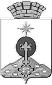 АДМИНИСТРАЦИЯ СЕВЕРОУРАЛЬСКОГО ГОРОДСКОГО ОКРУГАПОСТАНОВЛЕНИЕО внесении изменений в Административный регламентпредоставления муниципальной услуги «Предоставление разрешения на отклонение от предельных параметров разрешенного строительства, реконструкции объекта капитального строительства», утвержденный постановлением Администрации Североуральского городского округа от 31.05.2013г. № 767ДолжностьИнициалы и фамилияСроки и результаты согласованияСроки и результаты согласованияСроки и результаты согласованияДолжностьИнициалы и фамилияДата поступления на согласованиеДата согласованияЗамечания и подписьНачальник юридической службы Администрации Североуральского городского округаМ.В. Емельянова